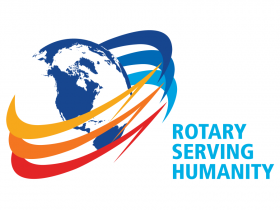 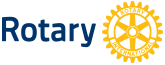               Klinga Rotaryklubb Referat Dato: 28.09.20         Klubbmøte nr:   7            	Klinga Rotaryklubb 20/21Kari informerte om guvernør møte 19.10.20, gi beskjed til Kari hvis dere har saker som dere ønsker å ta opp med guvernøren.Viktig at alle svarer på spørreskjema som er sendt ut til alle.3- min Vesla- fortalte om sine nye venner i Trondheim- Aur pair fra Filipinene.Vinlotteri- Vinner Ole AndersBesøk av kirkeverge Magne Bergslid, informerte om Midtre Namdal Kirkelige Fellesråd.Informerte om den nye minnelunden på Klinga Kirkegård.Oppmøte: 14 stkNeste uke møtefri, høstferie, god høstferie til alle😊